Example 1: Here is a continuation of the question from last time.Jack has to buy pop for family movie night. They need at least 3 litres of Coke. They need at least 6 litres of Dr. Pepper. Jack has enough money to buy a maximum of 12 litres total. Jack’s family is trying to be healthy. He’s noticed there are 3000 calories in a litre of Coke and 2000 calories in a litre of Dr. Pepper. How much of each should he buy to minimize the amount of calories his family consumes??Step 1 – Graph the inequalities (don’t worry about calories, yet!)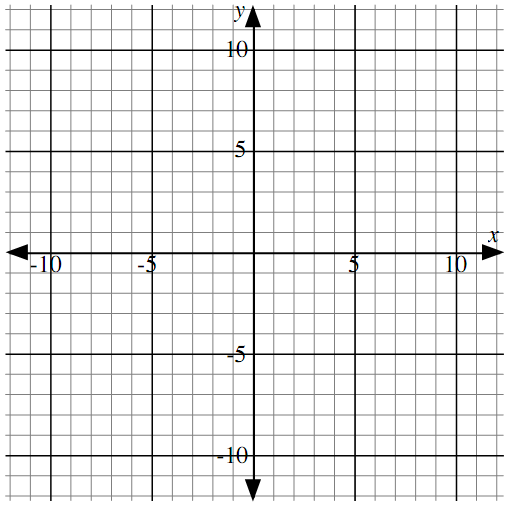 Step 2 - Write a formula using x, y, and C for the number of calories.Step 3 - Check points from the possibilities for number of calories.Jack should buy _____ litres of cola and _____litres of Dr. Pepper to minimize calories his family consumes.You probably noticed that calories went up in one direction across the graph. Because of this, the maximums and minimums will always be on the edges and usually the corners.***When looking for maximums and minimums you only have to check the corners.***Example 2: Change the following into inequalities and graph them.Buffy the farmer is going to plant corn and beans. Buffy has enough seed to plant 4 acres of corn. She has enough seed to plant 6 acres of beans. Buffy only has 8 acres of land. Buffy makes $100 for every acre of corn planted and $150 for every acre of beans planted. How much of each should she plant to maximize profits? What is that maximum?Step 1 - Graph the inequalities 
Step 2 - Write a formula for profit.Step 3 - Check ALL corners to find the maximum.Buffy should plant ______ acres of corn and _______ acres of beans to get a max profit of ___________. 